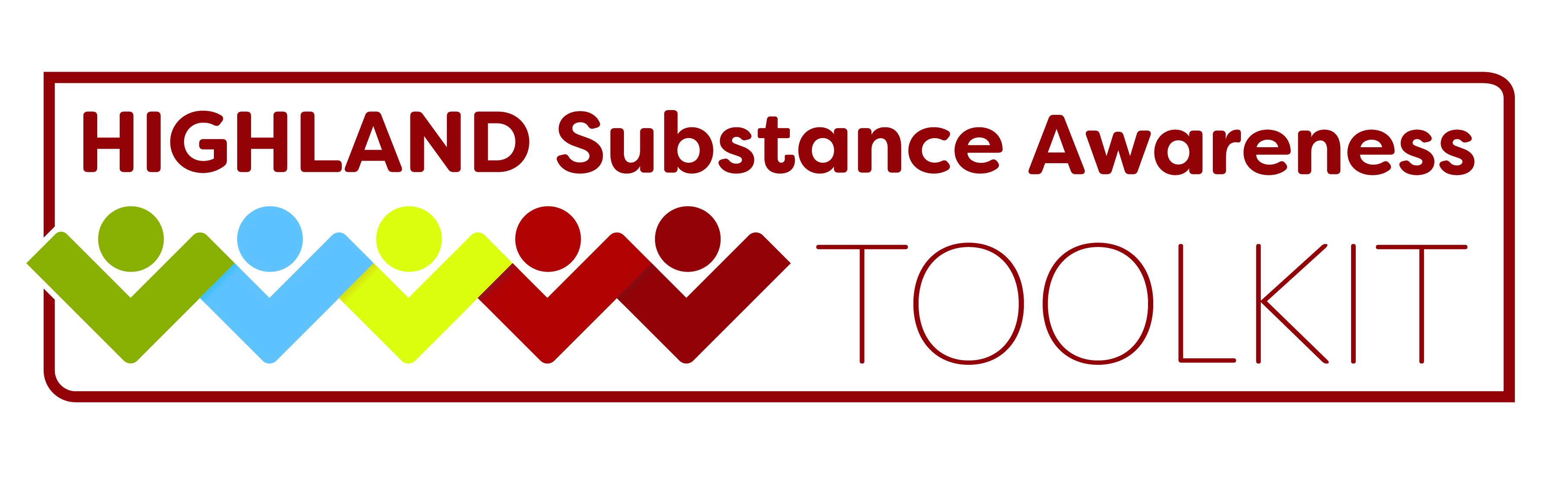 Preventing Substance Use Among Children and Young PeopleEmpowering children and young people through prevention and education in school and beyond Thursday 21st June 2018 1 - 4.30pmCulloden and Balloch Baptist Church, Inverness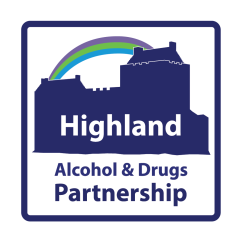 This interactive event will include speakers from the Highland Alcohol and Drugs Partnership Strategy Group There will be a series of workshops:The Highland Substance Awareness Toolkit – What’s NewLesson Plan Showcase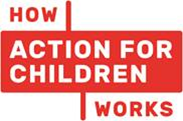 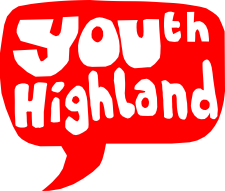 By Young People, For Young People 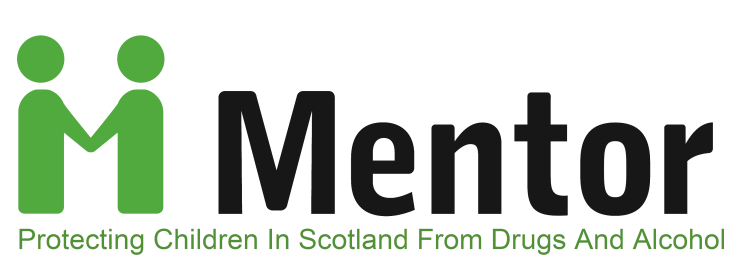 We’re pleased to welcome Mentor Scotland who will be sharing What Works in Prevention and EducationAnother new development to support education and prevention in the Highlands will be launched on the day! 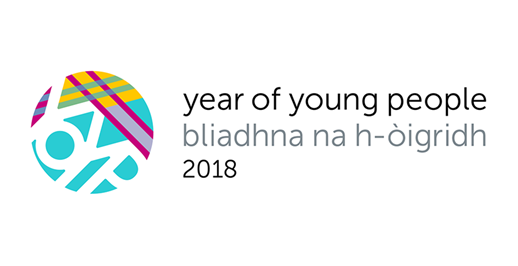 